Parroquia Corpus ChristiFormación en la fe para adultos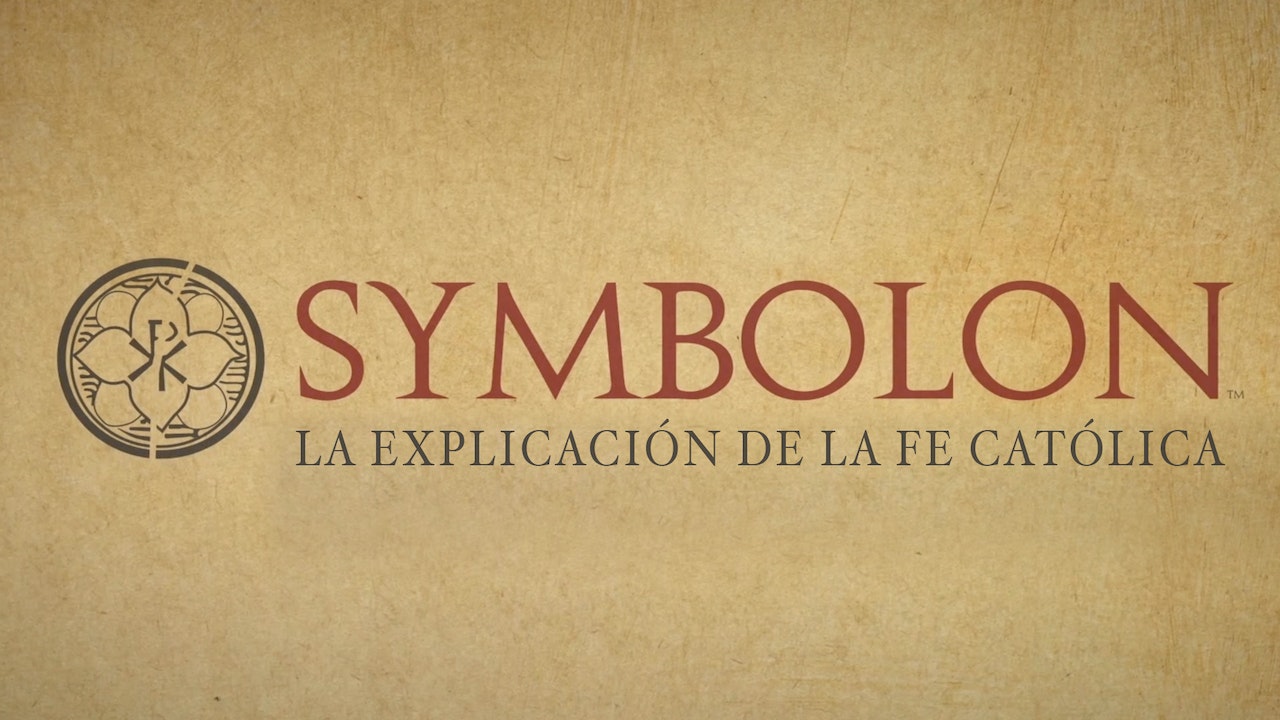 A veces tratamos de vivir una fe que no conocemos o entendemos. Algunos de nosotros batallamos con esto, haciendo las cosas por costumbre y otros simplemente se alejan. Symbolon tiene la intención de ayudar a las personas a entender y vivir la fe apostólica, que ha existido por más de 2000 años en la Iglesia que Cristo fundó.Lugar y hora: En el salón parroquial de Sagrado Corazón (debajo de la iglesia) a las 7 pm en las fechas estipuladas en el cuadro.Parroquia Corpus ChristiFaith Formation for Adults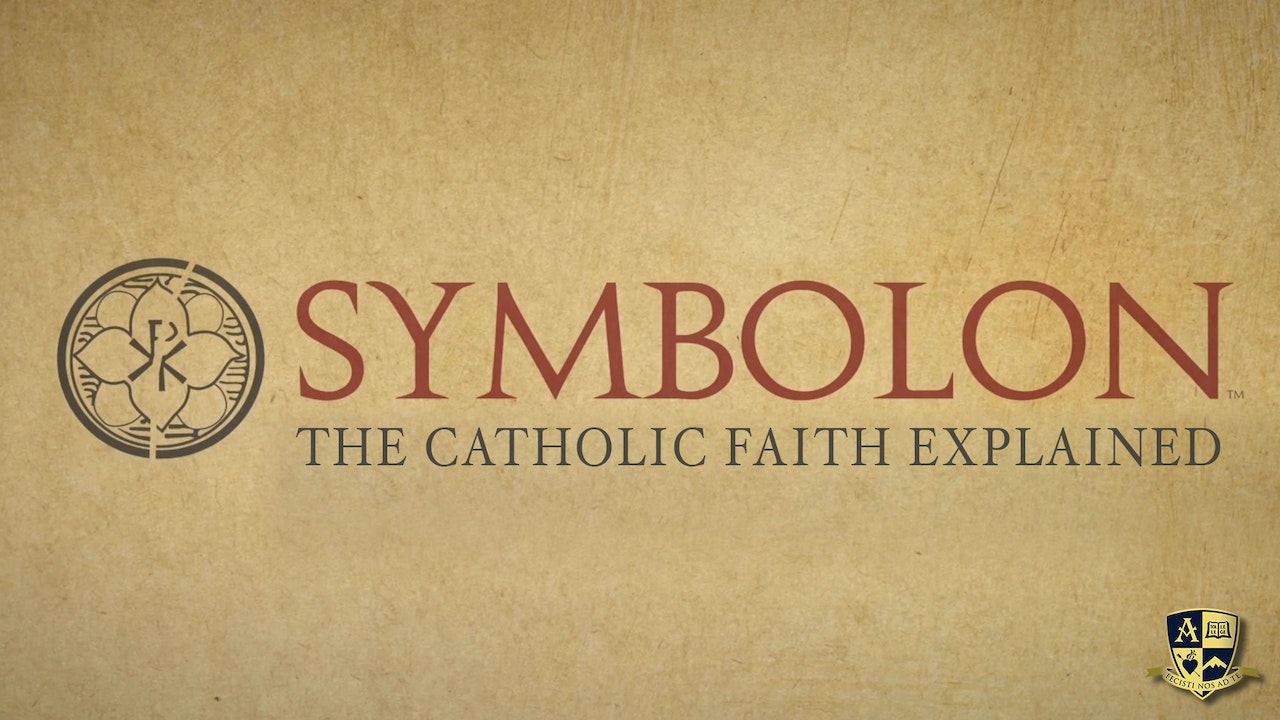 Sometimes, we try to live a faith that we don't know or understand very well. Some of us struggle with this, doing things out of habit; others just walk away. Symbolon is intended to help people to understand and live more deeply the apostolic faith, which has existed for more than 2000 years in the Church that Christ founded.Pace and date: In the old Saint Joseph’s School (21 Valley St) at 7 pm on the appointed dates.Primera Parte: Conociendo la FePrimera Parte: Conociendo la FeDiciembre 5El Camino de la fe: La TrinidadDiciembre 12Nuestra Señora de Guadalupe / No hay catequesisDiciembre 19Revelación divina: Dios que nos buscaDiciembre 26No hay catequesisEnero 2La Biblia: La carta de amor de Dios a la humanidadEnero 9La Historia de salvación: La creación, la caída y la redenciónEnero 16¿Quién es Jesús?Enero 23El misterio pascual: El misterio de la muerte y resurrecciónEnero 30El Espíritu Santo y la vida de graciaFebrero 6¿Por qué necesito la Iglesia?Febrero 13María y los SantosFebrero 20Las últimas cuatro cosas: Muerte, juicio, cielo e infiernoSegunda Parte: Viviendo la FeSegunda Parte: Viviendo la FeFebrero 27Los sacramentos: Bautismo y confirmaciónMarzo 6La EucaristíaMarzo 13La explicación de la MisaMarzo 20Reconciliación y unción de los enfermosMarzo 27Matrimonio y Orden SacerdotalAbril 3Una visión a la moral católicaAbril 8Vigilia PascualAbril 10Descanso de Pascua/ No hay catequesisAbril 17Un amor que perdura I: Descubriendo un amor auténticoAbril 24Un amor que perdura II: El plan de Dios para la sexualidadMayo 1La enseñanza social católica I: Construyendo con amorMayo 8La enseñanza social católica II: Protegiendo la dignidad humanaPart 1: Knowing the FaithPart 1: Knowing the FaithDecember 6The Journey of Faith: Trinity, faith, and God who is LoveDecember 13Divine Revelation: God Seeking USDecember 20The Bible: God’s Love letter to HumanityDecember 27No CatechesisJanuary 3The Story of Salvation: Creation, fall, and redemptionJanuary 10Who is Jesus?January 17The Pascal Mystery: Jesus’ Death and ResurrectionJanuary 24The Holy Spirit and GraceJanuary 31Why do I need the Church?February 7Mary and the SaintsFebruary 14The last things: Death, Judgment, Heaven, and Hell.Part 2: Living the FaithPart 2: Living the FaithFebruary 21No CatechesisFebruary 28The Sacraments: Baptism and ConfirmationMarch 7The EucharistMarch 14Walk through the MassMarch 21Penance and Anointing of the SickMarch 28Matrimony and Holy OrdersApril 4A Catholic Moral Vision: Virtue, Grace, and HappinessApril 8Easter VigilApril 10Easter Break / No CatechesisApril 17A love that lasts I: discovering authentic loveApril 24A love that lasts II: God’s plan for sexualityMay 1Catholic social teaching I: Build a civilization of loveMay 8Catholic social teaching II: Protecting human dignity